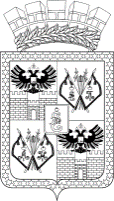 АДМИНИСТРАЦИЯ МУНИЦИПАЛЬНОГО ОБРАЗОВАНИЯ ГОРОД КРАСНОДАРПОСТАНОВЛЕНИЕ29.12.2021              						             № 5989г. КраснодарВ целях оказания поддержки крестьянским (фермерским) хозяйствам и сельскохозяйственным потребительским кооперативам в рамках реализации муниципальной программы муниципального образования город Краснодар «Содействие развитию малого и среднего предпринимательства в муниципальном образовании город Краснодар», а также приведения муниципальных правовых актов в соответствие с действующим законодательством п о с т а н о в л я ю: 1. Внести в постановление главы муниципального образования город               Краснодар от 28.02.2007 № 182 «О размещении нестационарных торговых объектов на территории муниципального образования город Краснодар» следующие изменения: 1.1. В пункте 2 раздела I Положения о размещении нестационарных             торговых объектов на территории муниципального образования город Краснодар (далее – Положение):1.1.1. Подпункты а), б), в) подпункта 1) изложить в следующей редакции:«а) торговый автомат (вендинговый автомат) – НТО, представляющий собой техническое устройство, предназначенное для автоматизации процессов продажи, оплаты и выдачи штучных товаров в потребительской упаковке в месте нахождения устройства без участия продавца;б) бахчевый развал – НТО, представляющий собой специально оборудованную временную конструкцию в виде обособленной открытой площадки или установленной торговой палатки, предназначенный для продажи сезонных бахчевых культур;												в) ёлочный базар – НТО, представляющий собой специально оборудованную временную конструкцию в виде обособленной открытой площадки для  но-    
вогодней (рождественской) продажи натуральных хвойных деревьев и веток хвойных деревьев;».1.1.2. Подпункты д), е) подпункта 1 изложить в следующей редакции:«д) автоцистерна – передвижной НТО, представляющий собой изотермическую ёмкость, установленную на базе автотранспортного средства или прицепа (полуприцепа), предназначенную для осуществления развозной торговли жидкими товарами в розлив (молоком, квасом и другим), живой рыбой и другими гидробионтами (ракообразными, моллюсками и прочими) (далее – рыба живая);е) торговая палатка – НТО, представляющий собой оснащенную прилавком легковозводимую сборно-разборную конструкцию, образующую внутреннее пространство, не замкнутое со стороны прилавка, предназначенный для размещения одного или нескольких рабочих мест продавцов и товарного запаса на один день торговли.». 1.1.3. Подпункт б) подпункта 2 изложить в следующей редакции:«б) киоск – НТО, представляющий собой сооружение без торгового зала с замкнутым пространством, внутри которого оборудовано одно рабочее место продавца и осуществляют хранение товарного запаса;». 1.2. Пункт 4 раздела I Положения изложить в следующей редакции: «4. Размещение НТО осуществляется путём: 1) проведения конкурса по предоставлению права на размещение НТО на территории муниципального образования город Краснодар (далее – Конкурс), 2) предоставления права на размещение сезонных НТО без проведения конкурса крестьянским (фермерским) хозяйствам, сельскохозяйственным потребительским кооперативам (далее – Сельхозтоваропроизводители); 3) размещения сезонных (летних) кафе;4) выдачи разрешения на размещение НТО в дни проведения праздничных (торжественных) мероприятий».1.3. В пункте 26 подраздела III.I раздела III Положения слово «неплатежеспособным» заменить словом «несостоятельным».  1.4. Пункт 42.1 подраздела IV.I раздела IV Положения изложить в следующей редакции:«42.1. В случае изменения у Стороны Договора контактного номера телефона, адреса электронной почты, почтового адреса или иных реквизитов, 
указанных в Договоре, данное лицо обязано в срок, установленный Договором, письменно уведомить об этом Управление.».1.5. Абзац третий пункта 47.7 подраздела IV.III раздела IV Положения 
изложить в следующей редакции:«При наличии выявленных нарушений в соответствии с разделами 3 
договоров, утверждённых согласно приложениям № 5, 8, 9, 10, 12 к настоящему постановлению, Управление инициирует досрочное расторжение администрацией муниципального образования город Краснодар Договора.».1.6. Абзац второй пункта 51 раздела V Положения изложить в следующей редакции:«При размещении автоцистерн запрещается их переоборудование (модификация), демонтаж с них колёс и иных частей, обеспечивающих движение, если в результате проведения соответствующих работ автоцистерны не могут быть самостоятельно транспортированы (за счёт движущей силы, вырабатываемой двигателем) или не могут быть транспортированы в составе с иным механическим транспортным средством. 1.7. Абзац седьмой пункта 60 раздела VI Положения признать утратившим силу.1.8. Дополнить Положение разделом VIII следующего содержания:«Раздел VIIIПредоставление права на размещение сезонных НТО без проведения 
Конкурса Сельхозтоваропроизводителям73. Предоставление права на размещение сезонных НТО на территории муниципального образования город Краснодар Сельхозтоваропроизводителям осуществляется в рамках подпрограммы «Развитие малых форм хозяйствования в агропромышленном комплексе муниципального образования город Краснодар» муниципальной программы «Содействие развитию малого и среднего предпринимательства в муниципальном образовании город Краснодар», утверждённой постановлением администрации муниципального образования город Краснодар                    от 17.10.2014 № 7604, в отношении мест, определённых в Схеме для предоставления Сельхозтоваропроизводителям.74. Предоставление права на размещение сезонных НТО Сельхозтоваропроизводителям осуществляется без проведения Конкурса посредством предоставления одному Сельхозтоваропроизводителю не более пяти мест, определённых в Схеме для предоставления Сельхозтоваропроизводителям по всем видам специализаций, указанным в пункте 75 настоящего раздела Положения.75. Исчерпывающий перечень продукции сельского хозяйства, предусмотренной к реализации в местах, определённых в Схеме для предоставления Сельхозтоваропроизводителям, включает:1) фрукты и овощи;2) бахчевые культуры;3) молоко пастеризованное из автоцистерны;4) рыба живая из автоцистерны.76. Претендентами на право размещения сезонного НТО без проведения конкурсных процедур могут являться Сельхозтоваропроизводители, соответствующие следующим требованиям: 1) должны быть зарегистрированными в установленном порядке на территории Российской Федерации, в том числе сведения о них внесены в Единый государственный реестр индивидуальных предпринимателей (далее - ЕГРИП), Единый государственный реестр юридических лиц (далее - ЕГРЮЛ), Единый реестр субъектов малого и среднего предпринимательства (далее - ЕРСМСП);2) должны иметь основной вид деятельности в соответствии с разделом А Общероссийского классификатора видов экономической деятельности 
ОК 029-2014 (КДЕС Ред. 2), утверждённого приказом Федерального агентства по техническому регулированию и метрологии (Росстандарта) от 31.01.2014 
№ 14-ст;3) не должны находиться в процессе реорганизации, ликвидации (для Сельхозтоваропроизводителей – юридических лиц);4) не должны прекратить деятельность в качестве индивидуального предпринимателя (для Сельхозтоваропроизводителей – крестьянских (фермерских) хозяйств, индивидуальных предпринимателей);5) в отношении Сельхозтоваропроизводителя не введена процедура банкротства;7) деятельность Сельхозтоваропроизводителя не должна быть приостановлена в порядке, предусмотренном законодательством Российской Федерации.77. В целях организации приёма от Сельхозтоваропроизводителей документов, указанных в пункте 80 настоящего раздела Положения, Управление обеспечивает размещение информационного сообщения о предоставлении права на размещение сезонных НТО для Сельхозтоваропроизводителей (далее – информационное сообщение) и выписку из Схемы в отношении мест, определённых в Схеме для предоставления Сельхозтоваропроизводителям, на официальном Интернет-портале не менее чем за 10 календарных дней до даты начала приёма указанных документов от Сельхозтоваропроизводителей. Срок приёма документов устанавливается не менее 10 календарных дней.  78. Информационное сообщение должно содержать:1) сведения о предоставлении права на размещение сезонных НТО Сельхозтоваропроизводителям без проведения конкурсных процедур по количеству мест, определённых Схемой для предоставления Сельхозтоваропроизводителям;2) сведения о датах начала и окончания, времени и месте приёма документов на предоставление права на размещение сезонного НТО;3) сведения о требованиях, предъявляемых к Сельхозтоваропроизводителям, в соответствии с настоящим разделом Положения;4) сведения о сроке, на который заключается договор о предоставлении права на размещение сезонного НТО с Сельхозтоваропроизводителем; 5) сведения об адресе и номере телефона Управления; 6) сведения о месте получения информации о порядке предоставления права на размещение сезонных НТО Сельхозтоваропроизводителям;7) выписку из Схемы в отношении мест, определённых в Схеме для предоставления Сельхозтоваропроизводителям.79. Управление вправе вносить изменения в информационное сообщение и выписку из Схемы в отношении мест, определённых для торговли 
Сельхозтоваропроизводителями, в срок не позднее 5 календарных дней до даты начала приёма документов.80. В целях получения права на размещение сезонных НТО Сельхозтоваропроизводители в срок, указанный в информационном сообщении, предоставляют через государственное автономное учреждение Краснодарского края «Многофункциональный центр предоставления государственных и муниципальных услуг Краснодарского края» или непосредственно в Управление следующие документы:1) заявление о предоставлении права на размещение сезонного НТО 
крестьянскому (фермерскому) хозяйству, сельскохозяйственному потребительскому кооперативу на территории муниципального образования город Краснодар без проведения Конкурса по форме согласно приложению № 4 к настоящему Положению (далее – Заявление) с указанием типа и специализации заявленного сезонного НТО согласно пункту 75 настоящего раздела Положения.В целях получения права на размещение сезонных НТО, имеющих одинаковые типы и (или) специализации, Сельхозтоваропроизводители предоставляют одно Заявление, в котором может быть указано несколько мест, определённых в Схеме для предоставления Сельхозтоваропроизводителям, но не более пяти.В целях получения права на размещение сезонных НТО, имеющих разные типы и (или) специализации, Сельхозтоваропроизводители предоставляют 
отдельные Заявления с приложенными к ним документами, в отношении 
каждого типа и (или) специализации (группы типов, специализаций).2) выписку из ЕГРЮЛ (для Сельхозтоваропроизводителя - юридического лица) или выписку из ЕГРИП (для крестьянских (фермерских) хозяйств, индивидуального предпринимателя - производителя сельскохозяйственной продукции), выданную не более чем за 30 календарных дней до даты подачи Заявления; 3) выписку из ЕРСМСП, выданную не более чем за 30 календарных дней до даты подачи Заявления;4) документы, подтверждающие полномочия лица на осуществление действий от имени Сельхозтоваропроизводителя: для юридического лица: копии решения или выписки из решения юридического лица о назначении руководителя, копии документа, удостоверяющего личность руководителя, или копии доверенности уполномоченного представителя в случае представления интересов лицом, не имеющим права на основании учредительных документов действовать от имени юридического лица без доверенности, копии документа, удостоверяющего личность уполномоченного представителя; для крестьянских (фермерских) хозяйств или индивидуального предпринимателя: копии документа, удостоверяющего личность уполномоченного представителя главы крестьянского (фермерского) хозяйства, индивидуального предпринимателя, или копии доверенности уполномоченного главой крестьянского (фермерского) хозяйства или индивидуальным предпринимателем представителя и копии документа, удостоверяющего личность уполномоченного представителя). 5) справку налогового органа об исполнении налогоплательщиком обязанности по уплате налогов, сборов, страховых взносов, пеней, штрафов, процентов, подлежащих уплате в соответствии с законодательством Российской Федерации о налогах и сборах, выданную не более чем за 90 календарных дней до даты подачи Заявления;6) уведомления налогового органа о возможности применения системы налогообложения для Сельхозтоваропроизводителей или декларации об уплате единого сельскохозяйственного налога за отчётный квартал текущего года; 7) эскиз (дизайн-проект НТО), согласованный с департаментом архитектуры и градостроительства администрации муниципального образования город Краснодар;8) документы, подтверждающие проведение поверки технических средств измерения (весов, мерных ёмкостей) на планируемый период размещения НТО.В случае непредставления Сельхозтоваропроизводителем документов, указанных в подпунктах 2), 3), 5) настоящего пункта, Управление самостоятельно запрашивает указанные документы в федеральных органах исполнительной власти и подведомственных им организациях. Не допускается отказ в приёме документов от Сельхозтоваропроизводителя в случае непредставления им документов, указанных в подпунктах 2), 3), 5) настоящего пункта.Управление, при получении Заявления с пакетом документов, указанных в настоящем пункте, регистрирует его в автоматизированной информационной системе «Уличная торговля» с обязательным присвоением регистрационного номера, указанием даты и времени поступления документов и выдачей Сельхозтоваропроизводителю, либо лицу, им уполномоченному, расписки в получении документов.81. Сельхозтоваропроизводитель имеет право отозвать поданное им в Управление Заявление не позднее чем за 3 календарных дня до даты окончания приёма Заявлений, определённой в информационном сообщении.82. Все представленные Сельхозтоваропроизводителями документы              должны быть прошиты, скреплены печатью (при наличии), заверены подписью Сельхозтоваропроизводителя и иметь сквозную нумерацию страниц. Факсимильные подписи не допускаются. Подчистки и исправления не допускаются, за           исключением исправлений, скреплённых печатью (при наличии) и заверенных подписью Сельхозтоваропроизводителя.Представленные в Управление документы заявителю не возвращаются.83. Управление в срок не позднее 30 календарных дней с момента регистрации Заявления осуществляет его рассмотрение вместе с приложенными к нему документами на предмет соответствия Сельхозтоваропроизводителя и представленных им документов требованиям настоящего раздела Порядка, принимает решение о предоставлении (об отказе в предоставлении) Сельхозтоваропроизводителю права на размещение сезонных НТО и уведомляет его о принятом решении способом, указанным в Заявлении.84. Решение о предоставлении (об отказе в предоставлении) Сельхозтоваропроизводителю права на размещение сезонных НТО оформляется в форме уведомления, подписываемого руководителем Управления либо уполномоченным им     лицом. Решение об отказе в предоставлении права на размещение сезонного НТО должно быть мотивированным и содержать основания для отказа, установленные в пункте 85 настоящего раздела Порядка. 85. Исчерпывающий перечень оснований для отказа в предоставлении права на размещение сезонного НТО: 1) несоответствие Сельхозтоваропроизводителя требованиям, установленным настоящим разделом Положения;2) несоответствие представленных Сельхозтоваропроизводителем Заявления и документов (их содержания) требованиям настоящего раздела Положения и (или) непредставление (представление не в полном объёме) документов, предусмотренных настоящим разделом Положения;3) адресный ориентир сезонного НТО, указанный Сельхозтоваропроизводителем в Заявлении, не является местом, определённым в Схеме для предоставления Сельхозтоваропроизводителям;4) в отношении места, определённого в Схеме для предоставления
Сельхозтоваропроизводителям, Конкурсной комиссией принято решение 
о предоставлении права на размещение сезонных НТО другому Сельхозтоваропроизводителю.86. В случае, если несколько Сельхозтоваропроизводителей, соответствующих требованиям пункта 76 настоящего раздела Положения, подали документы, соответствующие требованиям настоящего раздела Положения, в отношении одного и того же места, определённого Схемой для предоставления Сельхозтоваропроизводителям, право на размещение сезонного НТО предоставляется Сельхозтоваропроизводителю ранее других представившему Заявление.87. Сельхозтоварпоизводитель вправе обжаловать решения, действия (бездействие) Управления, его должностных лиц путём подачи жалобы в соответствии с Федеральным законом от 02.05.2006 № 59-ФЗ «О порядке рассмотрения обращений граждан Российской Федерации» либо непосредственно в суд в установленном процессуальным законодательством порядке.88. На основании решения Управления о предоставлении права на размещение сезонных НТО Управлением заключается договор с Сельхозтоваропроизводителем о предоставлении права на размещение сезонного НТО крестьянскому (фермерскому) хозяйству, сельскохозяйственному потребительскому кооперативу на территории муниципального образования город Краснодар без проведения Конкурса по форме согласно приложению № 12 к настоящему постановлению (далее – Договор). 89. Договор с Сельхозтоваропроизводителем заключается не позднее чем через 30 календарных дней со дня принятия руководителем Управления либо уполномоченным им лицом решения о предоставлении Сельхозтоваропроизводителю права на размещение сезонных НТО. 90. В срок не позднее 10 календарных дней с даты получения от Управления проекта Договора (без подписи Управления) Сельхозтоваропроизводитель обязан подписать Договор и представить все его экземпляры в Управление.В случае если Сельхозтоваропроизводителем не исполнены требования настоящего пункта он признаётся уклонившимся от заключения Договора.91. При уклонении (отказе) Сельхозтоваропроизводителя от заключения Договора, право на размещение сезонного НТО предоставляется Сельхозтоваропроизводителю, Заявление и документы которого по соответствующей специализации и типу НТО поданы в соответствии с требованиями настоящего раздела Положения и зарегистрированы следующими за Заявлением и документами Сельхозтоваропроизводителя, уклонившегося (отказавшегося) от заключения Договора. 92. После получения подписанного Сельхозтоваропроизводителем Договора Управлением разрабатывается графический план размещения сезонного НТО, являющийся приложением к Договору, с учётом графической части 
Схемы. 93. Управление в срок не позднее 10 календарных дней с даты получения подписанного Сельхозтоваропроизводителем Договора подписывает его и приложение к Договору, уведомляет посредством телефонной связи и (или) электронной почты Сельхозтоваропроизводителя, с которым заключён Договор (его законного представителя) (далее – Сторона Договора), о необходимости явиться в Управление для получения одного экземпляра Договора. В случае невозможности связаться посредством телефонной связи и (или) электронной почты в течение 10 рабочих дней такое уведомление Управление направляет посредством почтового отправления Стороне Договора.94. При заключении Договора с Сельхозтоваропроизводителем его цена равна базовому размеру финансового предложения за право на размещение НТО согласно Методике определения стартового размера финансового предложения за право на размещение НТО с учётом коэффициента сезонности 
(Ксезон = 1,5 – с 1 апреля по 31 октября, Ксезон = 1,0 – с 1 ноября по 31 марта). 95. Договор заключается на срок, соответствующий следующим периодам размещения сезонного НТО на территории муниципального образования город Краснодар:объекты по реализации фруктов и овощей, молока пастеризованного из               автоцистерны, – до двенадцати месяцев (с 1 апреля по 31 октября, с 1 ноября                 по 31 марта);объекты по реализации бахчевых культур, – до четырех месяцев (с 1 июля по 31 октября);объекты по реализации рыбы живой из автоцистерны, – до пяти месяцев                (с 1 ноября по 31 марта). 96. Сельхозтоваропроизводитель обязан до начала функционирования           сезонного НТО заключить договор на вывоз твёрдых бытовых отходов со специализированными предприятиями.Сельхозтоваропроизводитель обязан при наличии неисполненной обязанности по уплате налогов, сборов, страховых взносов, пеней и налоговых санкций, 
представить в Управление платежные поручения, подтверждающие погашение задолженности, в течение 60 календарных дней со дня принятия решения 
о предоставлении ему права на размещение сезонного НТО. 97. Внешний вид НТО должен соответствовать эскизу (дизайн-проекту НТО), согласованному с департаментом архитектуры и градостроительства администрации муниципального образования город Краснодар.98. В случае изменения у Сельхозтоваропроизводителя контактного номера телефона, адреса электронной почты, почтового адреса или иных реквизитов, указанных в Договоре, данное лицо обязано в срок, установленный Договором, письменно уведомить об этом Управление.99. В срок, предусмотренный для заключения Договора, Управление обязано отказаться от заключения Договора в случае установления факта:1) проведения ликвидации Сельхозтоваропроизводителя или принятия          арбитражным судом решения о введении процедуры банкротства;2) приостановления деятельности Сельхозтоваропроизводителя в порядке, предусмотренном законодательством Российской Федерации;3) прекращения деятельности Сельхозтоваропроизводителя;4) представления в Заявлении заведомо недостоверных сведений;5) использования НТО не по назначению и (или) в случае передачи права третьим лицам. 100. Контрольные мероприятия по проверке соблюдения Сельхозтоваропроизводителем условий Договора осуществляются в соответствии с 
подразделом IV.III раздела IV настоящего Положения.».1.9. Приложения № 1 – 3 к Положению изложить согласно приложениям                  № 1 – 3.1.10. Положение дополнить приложением № 4 и изложить его в редакции согласно приложению № 4.1.11. Пункт 13 Таблицы базового размера финансового предложения за право на размещение нестационарных торговых объектов на территории муниципального образования город Краснодар приложения № 2 признать утратившим силу.1.12. Приложение № 3 изложить в редакции согласно приложению № 5.1.13. Дополнить приложением № 12 и изложить его в редакции согласно приложению № 6. 2. Департаменту информационной политики администрации муниципального образования город Краснодар (Косарева) опубликовать официально настоящее постановление в установленном порядке. 3. Настоящее постановление вступает в силу со дня его официального опубликования.4. Контроль за выполнением настоящего постановления возложить на                     заместителя главы муниципального образования город Краснодар                       Д.С.Логвиненко.Глава муниципального образования город Краснодар 	                                                         А.А.АлексеенкоО внесении изменений в постановление главы 
муниципального образования город Краснодар от 28.02.2007 
№ 182 «О размещении нестационарных торговых объектов 
на территории муниципального образования город Краснодар»